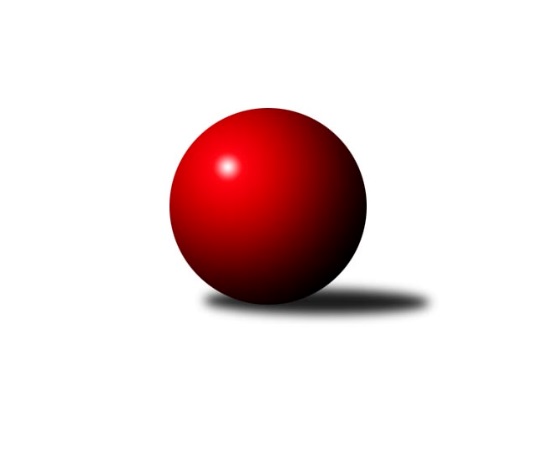 Č.22Ročník 2015/2016	9.4.2016Nejlepšího výkonu v tomto kole: 3565 dosáhlo družstvo: TJ Tatran Litovel ˝A˝3. KLM C 2015/2016Výsledky 22. kolaSouhrnný přehled výsledků:TJ Jiskra Rýmařov ˝A˝	- TJ Zbrojovka Vsetín ˝A˝	7:1	3297:3183	14.0:10.0	9.4.TJ Sokol Rybník	- TJ Tatran Litovel ˝A˝	0:8	3313:3565	6.5:17.5	9.4.TJ Sokol Chvalíkovice ˝A˝	- TJ Sokol Sedlnice ˝A˝	7:1	3267:3061	17.0:7.0	9.4.TJ Sokol Bohumín ˝A˝	- KK Zábřeh ˝B˝	6.5:1.5	3211:3066	17.0:7.0	9.4.Sokol Přemyslovice˝A˝	- KK Šumperk˝A˝	1:7	3056:3092	8.5:15.5	9.4.TJ Unie Hlubina ˝A˝	- HKK Olomouc ˝B˝	3:5	2982:3041	12.0:12.0	9.4.Tabulka družstev:	1.	TJ Sokol Chvalíkovice ˝A˝	22	15	2	5	119.0 : 57.0 	303.5 : 224.5 	 3219	32	2.	TJ Unie Hlubina ˝A˝	22	13	4	5	107.0 : 69.0 	293.5 : 234.5 	 3211	30	3.	HKK Olomouc ˝B˝	22	14	2	6	99.0 : 77.0 	274.5 : 253.5 	 3149	30	4.	KK Zábřeh ˝B˝	22	13	1	8	98.0 : 78.0 	267.0 : 261.0 	 3163	27	5.	TJ Jiskra Rýmařov ˝A˝	22	12	1	9	95.0 : 81.0 	268.5 : 259.5 	 3150	25	6.	TJ Sokol Bohumín ˝A˝	22	11	1	10	95.5 : 80.5 	278.0 : 250.0 	 3114	23	7.	TJ Zbrojovka Vsetín ˝A˝	22	11	1	10	92.0 : 84.0 	273.5 : 254.5 	 3175	23	8.	KK Šumperk˝A˝	22	10	0	12	81.0 : 95.0 	255.5 : 272.5 	 3127	20	9.	TJ Tatran Litovel ˝A˝	22	8	2	12	74.5 : 101.5 	250.0 : 278.0 	 3154	18	10.	Sokol Přemyslovice˝A˝	22	7	0	15	72.5 : 103.5 	243.0 : 285.0 	 3161	14	11.	TJ Sokol Sedlnice ˝A˝	22	5	1	16	61.5 : 114.5 	226.0 : 302.0 	 3081	11	12.	TJ Sokol Rybník	22	5	1	16	61.0 : 115.0 	235.0 : 293.0 	 3148	11Podrobné výsledky kola:	 TJ Jiskra Rýmařov ˝A˝	3297	7:1	3183	TJ Zbrojovka Vsetín ˝A˝	Jaroslav Heblák	149 	 153 	 148 	118	568 	 3:1 	 525 	 132	119 	 132	142	Ivan Říha	Štěpán Charník	126 	 118 	 122 	141	507 	 1:3 	 538 	 152	123 	 117	146	Daniel Bělíček	Josef Pilatík	131 	 136 	 151 	141	559 	 3:1 	 502 	 145	120 	 105	132	Zoltán Bagári	Jiří Zezulka st.	130 	 161 	 132 	127	550 	 2:2 	 546 	 111	142 	 144	149	Milan Bělíček	Jaroslav Tezzele	111 	 132 	 135 	146	524 	 2:2 	 521 	 130	116 	 138	137	Tomáš Novosad	Milan Dědáček	147 	 161 	 149 	132	589 	 3:1 	 551 	 146	133 	 127	145	Miroslav Kubíkrozhodčí: Nejlepší výkon utkání: 589 - Milan Dědáček	 TJ Sokol Rybník	3313	0:8	3565	TJ Tatran Litovel ˝A˝	Tomáš Herrman	133 	 141 	 126 	126	526 	 0:4 	 608 	 164	142 	 160	142	Miroslav Talášek	Jiří Kmoníček	134 	 137 	 145 	134	550 	 1:3 	 578 	 143	138 	 142	155	František Baleka	Lukáš Műller	136 	 146 	 127 	119	528 	 1.5:2.5 	 610 	 136	141 	 175	158	Jiří Čamek	Miroslav Dušek	129 	 135 	 134 	128	526 	 1:3 	 559 	 124	156 	 141	138	Jiří Fiala	Jan Vencl	152 	 152 	 169 	130	603 	 2:2 	 625 	 148	154 	 155	168	Kamil Axman	Tomáš Műller	145 	 146 	 159 	130	580 	 1:3 	 585 	 153	158 	 136	138	David Čulíkrozhodčí: Nejlepší výkon utkání: 625 - Kamil Axman	 TJ Sokol Chvalíkovice ˝A˝	3267	7:1	3061	TJ Sokol Sedlnice ˝A˝	Jakub Hendrych	130 	 146 	 129 	139	544 	 3:1 	 524 	 141	128 	 122	133	Jan Stuchlík	Jiří Staněk	154 	 154 	 132 	141	581 	 4:0 	 462 	 117	127 	 102	116	Jaroslav Tobola	David Hendrych	138 	 123 	 146 	130	537 	 2:2 	 528 	 140	120 	 130	138	Martin Juřica	Vladimír Valenta	128 	 143 	 144 	137	552 	 3:1 	 515 	 129	127 	 127	132	Zdeněk Skala	Aleš Staněk	141 	 137 	 132 	120	530 	 2:2 	 564 	 125	162 	 129	148	Milan Janyška	Vladimír Kostka	143 	 124 	 137 	119	523 	 3:1 	 468 	 128	99 	 117	124	Adam Chvostekrozhodčí: Nejlepší výkon utkání: 581 - Jiří Staněk	 TJ Sokol Bohumín ˝A˝	3211	6.5:1.5	3066	KK Zábřeh ˝B˝	Petr Kuttler	133 	 119 	 141 	143	536 	 3:1 	 529 	 125	130 	 136	138	Michal Albrecht	Jan Zaškolný	136 	 121 	 151 	127	535 	 4:0 	 490 	 130	116 	 123	121	Josef Karafiát	Fridrich Péli	138 	 129 	 128 	127	522 	 2:2 	 533 	 135	119 	 129	150	Martin Vitásek	Karol Nitka	116 	 143 	 127 	135	521 	 2:2 	 521 	 130	141 	 128	122	Tomáš Dražil	Jozef Kuzma	123 	 150 	 117 	120	510 	 2.5:1.5 	 495 	 123	128 	 104	140	Jan Körner	Pavel Niesyt	163 	 137 	 142 	145	587 	 3.5:0.5 	 498 	 135	106 	 112	145	Milan Šula *1rozhodčí: střídání: *1 od 61. hodu Miroslav ŠtěpánNejlepší výkon utkání: 587 - Pavel Niesyt	 Sokol Přemyslovice˝A˝	3056	1:7	3092	KK Šumperk˝A˝	Pavel Močár	157 	 116 	 121 	126	520 	 1.5:2.5 	 502 	 131	121 	 121	129	Adam Běláška	Radek Grulich	126 	 132 	 123 	115	496 	 1:3 	 511 	 127	130 	 127	127	Miroslav Smrčka	Tomáš Fraus	149 	 124 	 118 	136	527 	 3:1 	 524 	 143	123 	 133	125	Jaromír Rabenseifner	Jiří Šoupal	137 	 120 	 132 	117	506 	 1:3 	 505 	 119	124 	 135	127	Gustav Vojtek	Jan Sedláček	113 	 123 	 126 	125	487 	 1:3 	 516 	 131	136 	 122	127	Jaroslav Sedlář	Eduard Tomek	142 	 116 	 130 	132	520 	 1:3 	 534 	 148	131 	 117	138	Petr Matějkarozhodčí: Nejlepší výkon utkání: 534 - Petr Matějka	 TJ Unie Hlubina ˝A˝	2982	3:5	3041	HKK Olomouc ˝B˝	Petr Basta	114 	 130 	 132 	130	506 	 3:1 	 482 	 119	122 	 119	122	Břetislav Sobota	František Oliva *1	116 	 118 	 124 	106	464 	 1:3 	 519 	 125	149 	 121	124	Dušan Říha	Přemysl Žáček	134 	 112 	 144 	113	503 	 1:3 	 524 	 139	124 	 133	128	Matouš Krajzinger	Vladimír Konečný	132 	 134 	 130 	120	516 	 3:1 	 493 	 140	128 	 109	116	Milan Sekanina	Petr Chodura	127 	 128 	 118 	132	505 	 0:4 	 563 	 133	142 	 149	139	Josef Šrámek	Michal Hejtmánek	110 	 116 	 140 	122	488 	 4:0 	 460 	 105	113 	 128	114	Radek Malíšek *2rozhodčí: střídání: *1 od 61. hodu Petr Brablec, *2 od 31. hodu Miroslav DokoupilNejlepší výkon utkání: 563 - Josef ŠrámekPořadí jednotlivců:	jméno hráče	družstvo	celkem	plné	dorážka	chyby	poměr kuž.	Maximum	1.	Aleš Staněk 	TJ Sokol Chvalíkovice ˝A˝	591.17	379.8	211.3	1.9	9/11	(624)	2.	Jiří Staněk 	TJ Sokol Chvalíkovice ˝A˝	566.61	369.4	197.2	3.3	11/11	(612)	3.	Michal Albrecht 	KK Zábřeh ˝B˝	560.19	363.0	197.2	2.1	11/11	(604)	4.	Vladimír Konečný 	TJ Unie Hlubina ˝A˝	558.78	361.3	197.5	2.1	11/11	(623)	5.	Milan Dědáček 	TJ Jiskra Rýmařov ˝A˝	554.57	368.3	186.2	1.9	10/11	(612)	6.	Ivan Říha 	TJ Zbrojovka Vsetín ˝A˝	549.96	361.9	188.0	3.0	8/11	(607)	7.	Ladislav Stárek 	TJ Jiskra Rýmařov ˝A˝	548.73	363.7	185.0	3.7	10/11	(625)	8.	Tomáš Műller 	TJ Sokol Rybník	548.20	363.4	184.8	3.4	11/11	(623)	9.	Milan Šula 	KK Zábřeh ˝B˝	548.09	356.3	191.8	3.3	9/11	(590)	10.	Kamil Axman 	TJ Tatran Litovel ˝A˝	547.28	362.4	184.9	3.8	10/11	(625)	11.	Radek Grulich 	Sokol Přemyslovice˝A˝	544.05	361.9	182.1	4.4	10/11	(604)	12.	Vladimír Valenta 	TJ Sokol Chvalíkovice ˝A˝	543.83	365.7	178.1	4.5	8/11	(585)	13.	Jaroslav Tezzele 	TJ Jiskra Rýmařov ˝A˝	541.87	367.9	173.9	4.0	11/11	(613)	14.	Josef Šrámek 	HKK Olomouc ˝B˝	540.22	363.9	176.3	4.4	8/11	(576)	15.	Jan Sedláček 	Sokol Přemyslovice˝A˝	538.84	360.6	178.2	5.1	9/11	(606)	16.	František Oliva 	TJ Unie Hlubina ˝A˝	537.89	360.2	177.7	4.5	11/11	(618)	17.	Jaroslav Sedlář 	KK Šumperk˝A˝	537.26	358.3	179.0	2.5	8/11	(574)	18.	Jiří Čamek 	TJ Tatran Litovel ˝A˝	536.91	356.8	180.2	5.2	11/11	(610)	19.	Břetislav Sobota 	HKK Olomouc ˝B˝	536.79	365.5	171.3	5.2	11/11	(633)	20.	Přemysl Žáček 	TJ Unie Hlubina ˝A˝	535.90	357.4	178.5	5.4	9/11	(589)	21.	Eduard Tomek 	Sokol Přemyslovice˝A˝	533.77	353.3	180.5	4.2	9/11	(565)	22.	David Čulík 	TJ Tatran Litovel ˝A˝	533.13	360.7	172.4	6.3	8/11	(585)	23.	Pavel Niesyt 	TJ Sokol Bohumín ˝A˝	532.08	357.2	174.9	4.6	10/11	(587)	24.	Marek Zapletal 	KK Šumperk˝A˝	531.45	357.7	173.7	5.5	10/11	(561)	25.	Jan Vencl 	TJ Sokol Rybník	531.34	353.8	177.6	5.4	10/11	(628)	26.	Milan Janyška 	TJ Sokol Sedlnice ˝A˝	531.13	357.7	173.5	3.4	11/11	(599)	27.	Milan Sekanina 	HKK Olomouc ˝B˝	530.52	352.4	178.1	5.3	8/11	(568)	28.	Miroslav Smrčka 	KK Šumperk˝A˝	529.86	361.2	168.7	4.1	10/11	(562)	29.	Michal Hejtmánek 	TJ Unie Hlubina ˝A˝	529.31	360.5	168.8	4.8	9/11	(585)	30.	Jiří Kmoníček 	TJ Sokol Rybník	528.57	350.2	178.4	3.3	11/11	(578)	31.	Jakub Hendrych 	TJ Sokol Chvalíkovice ˝A˝	527.40	356.7	170.7	6.1	11/11	(587)	32.	Jan Körner 	KK Zábřeh ˝B˝	527.40	358.3	169.1	5.0	11/11	(555)	33.	Fridrich Péli 	TJ Sokol Bohumín ˝A˝	527.02	356.9	170.1	5.4	11/11	(557)	34.	Petr Kuttler 	TJ Sokol Bohumín ˝A˝	526.08	355.3	170.7	4.0	10/11	(573)	35.	David Hendrych 	TJ Sokol Chvalíkovice ˝A˝	525.38	356.4	169.0	4.5	10/11	(577)	36.	Pavel Močár 	Sokol Přemyslovice˝A˝	525.05	356.0	169.0	7.0	8/11	(599)	37.	Adam Běláška 	KK Šumperk˝A˝	524.92	350.6	174.3	5.7	11/11	(584)	38.	Miroslav Kolář ml. 	TJ Sokol Rybník	524.30	363.5	160.8	7.5	10/11	(568)	39.	Petr Basta 	TJ Unie Hlubina ˝A˝	522.76	364.1	158.7	5.6	9/11	(586)	40.	Tomáš Novosad 	TJ Zbrojovka Vsetín ˝A˝	522.20	356.8	165.4	5.6	10/11	(547)	41.	Miroslav Dokoupil 	HKK Olomouc ˝B˝	521.13	353.3	167.8	6.7	8/11	(578)	42.	Dušan Říha 	HKK Olomouc ˝B˝	520.33	353.9	166.4	5.7	8/11	(560)	43.	Jaromír Rabenseifner 	KK Šumperk˝A˝	520.19	349.3	170.9	6.0	11/11	(593)	44.	Zdeněk Skala 	TJ Sokol Sedlnice ˝A˝	519.04	354.8	164.2	6.4	11/11	(575)	45.	Jiří Šoupal 	Sokol Přemyslovice˝A˝	518.61	358.0	160.6	6.8	9/11	(560)	46.	Zoltán Bagári 	TJ Zbrojovka Vsetín ˝A˝	518.08	354.0	164.1	6.3	11/11	(552)	47.	Martin Juřica 	TJ Sokol Sedlnice ˝A˝	517.84	354.8	163.1	6.8	8/11	(561)	48.	Jaroslav Tobola 	TJ Sokol Sedlnice ˝A˝	516.63	344.7	171.9	5.6	8/11	(597)	49.	Jaroslav Heblák 	TJ Jiskra Rýmařov ˝A˝	516.47	361.1	155.4	8.2	11/11	(568)	50.	Miroslav Kubík 	TJ Zbrojovka Vsetín ˝A˝	515.17	348.0	167.1	6.1	9/11	(569)	51.	Jan Zaškolný 	TJ Sokol Bohumín ˝A˝	514.84	349.8	165.1	6.8	9/11	(565)	52.	Jiří Fiala 	TJ Tatran Litovel ˝A˝	513.25	352.1	161.1	6.8	11/11	(559)	53.	Radek Malíšek 	HKK Olomouc ˝B˝	511.89	348.2	163.7	7.1	9/11	(561)	54.	Lukáš Műller 	TJ Sokol Rybník	511.57	356.1	155.5	8.6	11/11	(603)	55.	František Baleka 	TJ Tatran Litovel ˝A˝	509.60	349.8	159.8	6.9	9/11	(578)	56.	Štefan Dendis 	TJ Sokol Bohumín ˝A˝	506.33	342.0	164.4	6.1	9/11	(568)	57.	Vladimír Kostka 	TJ Sokol Chvalíkovice ˝A˝	505.41	346.6	158.8	7.4	9/11	(578)	58.	Gustav Vojtek 	KK Šumperk˝A˝	505.16	343.0	162.1	6.5	9/11	(546)	59.	Petr Matějka 	KK Šumperk˝A˝	503.24	337.1	166.2	7.5	8/11	(542)	60.	Radek Hendrych 	TJ Sokol Chvalíkovice ˝A˝	502.40	343.1	159.3	6.4	8/11	(586)	61.	Miroslav Štěpán 	KK Zábřeh ˝B˝	499.82	350.2	149.6	9.2	9/11	(537)	62.	Josef Pilatík 	TJ Jiskra Rýmařov ˝A˝	499.36	347.3	152.1	8.0	9/11	(559)		Vlastimil Bělíček 	TJ Zbrojovka Vsetín ˝A˝	559.08	373.9	185.2	2.5	5/11	(642)		Theodor Marančák 	TJ Zbrojovka Vsetín ˝A˝	558.06	360.5	197.6	2.8	3/11	(602)		Tomáš Hambálek 	TJ Zbrojovka Vsetín ˝A˝	545.36	366.7	178.6	3.7	7/11	(602)		Milan Bělíček 	TJ Zbrojovka Vsetín ˝A˝	544.25	371.3	173.0	4.8	4/11	(559)		Matouš Krajzinger 	HKK Olomouc ˝B˝	540.40	364.4	176.0	5.2	6/11	(612)		Tomáš Dražil 	KK Zábřeh ˝B˝	539.84	361.8	178.1	6.3	7/11	(645)		Zdeněk Grulich 	Sokol Přemyslovice˝A˝	539.67	366.7	173.0	4.0	3/11	(581)		Michal Zatyko 	TJ Unie Hlubina ˝A˝	536.03	362.1	173.9	5.4	7/11	(584)		Martin Vitásek 	KK Zábřeh ˝B˝	533.50	366.2	167.3	5.7	6/11	(590)		Ladislav Janáč 	TJ Jiskra Rýmařov ˝A˝	530.43	346.6	183.9	4.9	6/11	(583)		Miroslav Talášek 	TJ Tatran Litovel ˝A˝	530.38	356.0	174.3	5.1	6/11	(608)		Tomáš Fraus 	Sokol Přemyslovice˝A˝	528.92	366.9	162.0	8.1	5/11	(566)		Jiří Zezulka st. 	TJ Jiskra Rýmařov ˝A˝	527.16	351.6	175.6	3.8	5/11	(572)		František Langer 	KK Zábřeh ˝B˝	527.00	361.0	166.0	5.0	1/11	(527)		Jaromír Hendrych ml. 	HKK Olomouc ˝B˝	526.20	352.4	173.8	6.2	5/11	(550)		Dalibor Krejčiřík 	TJ Sokol Chvalíkovice ˝A˝	526.00	355.0	171.0	5.0	1/11	(526)		Roman Honl 	TJ Sokol Bohumín ˝A˝	525.55	346.4	179.2	3.7	4/11	(576)		Radek Hejtman 	HKK Olomouc ˝B˝	525.00	352.0	173.0	9.0	1/11	(525)		Martin Dolák 	TJ Zbrojovka Vsetín ˝A˝	524.40	358.5	165.9	6.8	6/11	(588)		Martin Sedlář 	KK Šumperk˝A˝	524.00	347.0	177.0	2.0	1/11	(524)		Petr Brablec 	TJ Unie Hlubina ˝A˝	523.89	357.8	166.1	6.1	6/11	(569)		Petr Axman 	TJ Tatran Litovel ˝A˝	523.21	347.7	175.5	5.3	7/11	(548)		Dalibor Hamrozy 	TJ Sokol Bohumín ˝A˝	523.00	356.0	167.0	5.0	1/11	(523)		Daniel Bělíček 	TJ Zbrojovka Vsetín ˝A˝	521.50	351.3	170.3	6.3	4/11	(538)		Lukáš Modlitba 	TJ Sokol Bohumín ˝A˝	520.00	349.0	171.0	4.0	1/11	(520)		Ladislav Petr 	TJ Sokol Sedlnice ˝A˝	519.66	353.6	166.1	6.7	7/11	(581)		Petr Chodura 	TJ Unie Hlubina ˝A˝	518.94	353.3	165.6	6.2	6/11	(556)		Tomáš Herrman 	TJ Sokol Rybník	518.57	354.6	164.0	8.8	6/11	(597)		Stanislav Brosinger 	TJ Tatran Litovel ˝A˝	518.50	350.0	168.5	5.5	1/11	(522)		Jan Stuchlík 	TJ Sokol Sedlnice ˝A˝	517.36	357.7	159.6	9.7	5/11	(562)		Miroslav Dušek 	TJ Sokol Rybník	516.89	352.3	164.5	6.5	7/11	(578)		Jozef Kuzma 	TJ Sokol Bohumín ˝A˝	515.80	351.5	164.3	8.6	6/11	(566)		Zdeněk Peč 	Sokol Přemyslovice˝A˝	512.76	357.0	155.7	8.2	7/11	(587)		Josef Karafiát 	KK Zábřeh ˝B˝	510.75	349.5	161.2	6.1	6/11	(562)		Lukáš Koliba 	TJ Sokol Sedlnice ˝A˝	510.33	340.3	170.0	8.6	3/11	(572)		Miroslav Ondrouch 	Sokol Přemyslovice˝A˝	509.30	355.4	153.9	10.2	6/11	(555)		Rostislav Kletenský 	TJ Sokol Sedlnice ˝A˝	507.67	355.7	152.0	7.0	3/11	(519)		Michal Kolář 	Sokol Přemyslovice˝A˝	507.00	349.0	158.0	4.0	1/11	(507)		Karol Nitka 	TJ Sokol Bohumín ˝A˝	505.71	346.4	159.3	6.2	7/11	(544)		Adam Chvostek 	TJ Sokol Sedlnice ˝A˝	505.08	350.4	154.7	7.8	4/11	(562)		Miroslav Sigmund 	TJ Tatran Litovel ˝A˝	504.50	349.0	155.5	6.5	1/11	(508)		Leopold Jašek 	HKK Olomouc ˝B˝	503.00	347.0	156.0	12.0	1/11	(503)		Vojtěch Jurníček 	Sokol Přemyslovice˝A˝	495.00	358.5	136.5	12.5	1/11	(497)		Jiří Karafiát 	KK Zábřeh ˝B˝	494.48	347.4	147.1	11.3	5/11	(553)		Aleš Kohutek 	TJ Sokol Bohumín ˝A˝	493.67	343.3	150.3	5.8	3/11	(516)		Jaroslav Chvostek 	TJ Sokol Sedlnice ˝A˝	492.64	345.6	147.0	9.8	6/11	(534)		Oldřich Pajchl 	Sokol Přemyslovice˝A˝	487.00	342.0	145.0	7.0	1/11	(487)		Milan Dvorský 	Sokol Přemyslovice˝A˝	486.50	327.5	159.0	5.0	1/11	(491)		Ludvík Vymazal 	TJ Tatran Litovel ˝A˝	486.00	333.3	152.7	9.7	3/11	(512)		Mykola Vološčuk 	KK Zábřeh ˝B˝	486.00	333.5	152.5	9.0	2/11	(486)		Miroslav Kašík 	TJ Zbrojovka Vsetín ˝A˝	484.00	321.0	163.0	11.0	1/11	(484)		Martin Kovács 	TJ Zbrojovka Vsetín ˝A˝	480.00	347.0	133.0	14.0	1/11	(480)		Jiří Polášek 	TJ Jiskra Rýmařov ˝A˝	478.00	349.0	129.0	15.0	1/11	(478)		Pavel Dvořák 	Sokol Přemyslovice˝A˝	473.00	316.0	157.0	5.0	1/11	(473)		Jaroslav Klekner 	TJ Unie Hlubina ˝A˝	471.00	309.0	162.0	7.0	1/11	(471)		Lukáš Vybíral 	Sokol Přemyslovice˝A˝	471.00	335.0	136.0	14.5	2/11	(473)		Štěpán Charník 	TJ Jiskra Rýmařov ˝A˝	466.50	337.5	129.0	12.8	4/11	(507)		Miroslav Plášek 	TJ Zbrojovka Vsetín ˝A˝	466.00	340.0	126.0	16.0	1/11	(466)Sportovně technické informace:Starty náhradníků:registrační číslo	jméno a příjmení 	datum startu 	družstvo	číslo startu19458	Daniel Bělíček	09.04.2016	TJ Zbrojovka Vsetín ˝A˝	3x7048	Jiří Zezulka	09.04.2016	TJ Jiskra Rýmařov ˝A˝	8x18491	Adam Chvostek	09.04.2016	TJ Sokol Sedlnice ˝A˝	7x8566	Ivan Říha	09.04.2016	TJ Zbrojovka Vsetín ˝A˝	6x9253	Petr Brablec	09.04.2016	TJ Unie Hlubina ˝A˝	7x6281	Josef Pilatík	09.04.2016	TJ Jiskra Rýmařov ˝A˝	10x6380	Jaroslav Tezzele	09.04.2016	TJ Jiskra Rýmařov ˝A˝	10x6374	Jaroslav Heblák	09.04.2016	TJ Jiskra Rýmařov ˝A˝	10x19558	Jan Vencl	09.04.2016	TJ Sokol Rybník	10x10409	Přemysl Žáček	09.04.2016	TJ Unie Hlubina ˝A˝	8x13237	Tomáš Herrman	09.04.2016	TJ Sokol Rybník	8x16300	Lukáš Müller	09.04.2016	TJ Sokol Rybník	10x7881	Miroslav Kubík	09.04.2016	TJ Zbrojovka Vsetín ˝A˝	6x16412	Eduard Tomek	09.04.2016	Sokol Přemyslovice˝A˝	8x9191	Štěpán Charník	09.04.2016	TJ Jiskra Rýmařov ˝A˝	2x11060	Milan Dědáček	09.04.2016	TJ Jiskra Rýmařov ˝A˝	9x6387	Jiří Kmoníček	09.04.2016	TJ Sokol Rybník	9x703	Miroslav Dušek	09.04.2016	TJ Sokol Rybník	8x
Hráči dopsaní na soupisku:registrační číslo	jméno a příjmení 	datum startu 	družstvo	Program dalšího kola:Nejlepší šestka kola - absolutněNejlepší šestka kola - absolutněNejlepší šestka kola - absolutněNejlepší šestka kola - absolutněNejlepší šestka kola - dle průměru kuželenNejlepší šestka kola - dle průměru kuželenNejlepší šestka kola - dle průměru kuželenNejlepší šestka kola - dle průměru kuželenNejlepší šestka kola - dle průměru kuželenPočetJménoNázev týmuVýkonPočetJménoNázev týmuPrůměr (%)Výkon3xKamil AxmanLitovel6255xPavel NiesytBohumín A115.635872xJiří ČamekLitovel6102xJosef ŠrámekOlomouc B111.225631xMiroslav TalášekLitovel6083xKamil AxmanLitovel110.556255xJan VenclRybník60311xMilan DědáčekRýmařov A109.8858910xMilan DědáčekRýmařov A58910xJiří StaněkChvalíkov. A107.915811xPavel NiesytBohumín A5874xJiří ČamekLitovel107.9610